г. Петропавловск-Камчатский			       « 24 »   ноября   2016  годаВ целях предоставления гражданам, проживающим в Камчатском крае, денежных компенсаций платы за жилое помещение и (или) коммунальные услуги и на уплату взноса на капитальный ремонт, установленных постановлением Правительства Камчатского края от 18.12.2012 № 565-П     «О предоставлении мер социальной поддержки по плате за жилое помещение и (или) коммунальные услуги и на уплату взноса на капитальный ремонт отдельным категориям граждан, проживающим в Камчатском крае»ПРИКАЗЫВАЮ:1. Утвердить Порядок предоставления денежных компенсаций платы за жилое помещение и (или) коммунальные услуги и на уплату взноса на капитальный ремонт отдельным категориям граждан, проживающим в Камчатском крае, согласно приложению.2. Настоящий приказ вступает в силу через 10 дней после дня его официального опубликования и распространяется на правоотношения, возникшие с 01 августа 2016 года.И.о. Министра			            	                                     Е.С. МеркуловПриложение к приказу Министерства социального развития и труда Камчатского краяот  ___________  №  ______Порядок предоставления денежных компенсаций платы за жилое помещение и (или) коммунальные услуги и на уплату взноса на капитальный ремонт отдельным категориям граждан, проживающим в Камчатском краеI. Общие положения1.1. Настоящий Порядок предоставления денежных компенсаций платы за жилое помещение и (или) коммунальные услуги и на уплату взноса на капитальный ремонт отдельным категориям граждан, проживающим в Камчатском крае (далее – Порядок), устанавливает правила предоставления отдельным категориям граждан, проживающим в Камчатском крае, денежных компенсаций платы за жилое помещение и (или) коммунальные услуги и на уплату взноса на капитальный ремонт (далее – денежные компенсации), установленных постановлением Правительства Камчатского края от 18.12.2012 № 565-П «О предоставлении мер социальной поддержки по плате за жилое помещение и (или) коммунальные услуги и на уплату взноса на капитальный ремонт отдельным категориям граждан, проживающим в Камчатском крае» (далее – денежные компенсации, постановление № 565-П).1.2. Действие настоящего Порядка распространяется на следующие категории граждан, проживающих в Камчатском крае:1) инвалиды Великой Отечественной войны, инвалиды боевых действий;2) участники Великой Отечественной войны;3) ветераны боевых действий;4) бывшие несовершеннолетние узники концлагерей, гетто и других мест принудительного содержания, созданных фашистами и их союзниками в период Второй мировой войны;5) лица, награжденные знаком «Жителю блокадного Ленинграда», признанные инвалидами вследствие общего заболевания, трудового увечья и других причин (кроме лиц, инвалидность которых наступила вследствие их противоправных действий);6) члены семей погибших (умерших) инвалидов Великой Отечественной войны, участников Великой Отечественной войны, ветеранов боевых действий и приравненных к ним лиц;7) военнослужащие и лица рядового и начальствующего состава органов внутренних дел, Государственной противопожарной службы, учреждений и органов уголовно-исполнительной системы, ставшие инвалидами вследствие ранения, контузии или увечья, полученных при исполнении обязанностей военной службы (служебных обязанностей);8) инвалиды;9) семьи, имеющие детей-инвалидов;10) дети-инвалиды;11) граждане, имеющие детей-инвалидов;12) граждане, указанные в пунктах 1 - 3, пункте 6 (эвакуированные из зоны отчуждения) части 1 статьи 13 Закона Российской Федерации от 15.05.1991 № 1244-1 «О социальной защите граждан, подвергшихся воздействию радиации вследствие катастрофы на Чернобыльской АЭС»;13) граждане из подразделений особого риска, указанные в пункте 1 постановления Верховного Совета Российской Федерации от 27.12.1991           № 2123-1 «О распространении действия Закона РСФСР «О социальной защите граждан, подвергшиеся воздействию радиации вследствие катастрофы на Чернобыльской АЭС» на граждан из подразделений особого риска»;14) граждане, указанные в статьях 2 - 4, 6 Федерального закона                        от 26.11.1998 № 175-ФЗ «О социальной защите граждан Российской Федерации, подвергшихся воздействию радиации вследствие аварии в 1957 году на производственном объединении «Маяк» и сбросов радиоактивных отходов в реку Теча»;15) семьи, потерявшие кормильца из числа граждан, указанных в статьях 2, 3 Федерального закона от 26.11.1998 № 175-ФЗ «О социальной защите граждан Российской Федерации, подвергшихся воздействию радиации вследствие аварии в 1957 году на производственном объединении «Маяк» и сбросов радиоактивных отходов в реку Теча»;16) граждане, указанные в статье 2 Федерального закона от 10.01.2002    № 2-ФЗ «О социальных гарантиях гражданам, подвергшимся радиационному воздействию вследствие ядерных испытаний на Семипалатинском полигоне»;17) семьи, потерявшие кормильца из числа граждан, погибших в результате катастрофы на Чернобыльской АЭС, умерших вследствие лучевой болезни и других заболеваний, возникших в связи с чернобыльской катастрофой, а также семьи умерших инвалидов, на которые распространялись меры социальной поддержки по плате за жилое помещение, коммунальные услуги и уплате взноса на капитальный ремонт общего имущества в многоквартирном доме;18) семьи, в том числе вдовы (вдовцы) умерших участников ликвидации последствий катастрофы на Чернобыльской АЭС;19) семьи, потерявшие кормильца из числа граждан, указанных в пункте 1 постановления Верховного Совета Российской Федерации от 27.12.1991                    № 2123-1 «О распространении действия Закона РСФСР «О социальной защите граждан, подвергшиеся воздействию радиации вследствие катастрофы на Чернобыльской АЭС» на граждан из подразделений особого риска»;20) ветераны труда, а также лица, приравненные к ветеранам труда по состоянию на 31.12.2004 в соответствии с федеральным законодательством; лица, имеющие звание «Ветеран труда Корякского округа», после назначения им пенсии в соответствии с Федеральным законом от 28.12.2013 № 400-ФЗ            «О страховых пенсиях», или получающие пенсии по иным основаниям либо имеющие пожизненное содержание за работу (службу) на государственных должностях Российской Федерации, государственных должностях в федеральных органах государственной власти, органах государственной власти субъектов Российской Федерации, иных государственных органах, в органах местного самоуправления, иных органах (организациях), работа в которых засчитывается в стаж государственной службы, при достижении возраста 50 лет для женщин и 55 лет для мужчин;21) лица, проработавшие в тылу в период с 22 июня 1941 года по 9 мая 1945 года не менее шести месяцев, исключая период работы на временно оккупированных территориях СССР, либо награжденные орденами и медалями СССР за самоотверженный труд в период Великой Отечественной войны;22) лица, подвергшиеся политическим репрессиям и впоследствии реабилитированные;23) лица, признанные пострадавшими от политических репрессий;24) граждане, награжденные нагрудным знаком «Почетный донор России» или нагрудным знаком «Почетный донор СССР»;25) многодетные семьи;26) лица, награжденные знаком «Жителю блокадного Ленинграда», не признанные инвалидами вследствие общего заболевания, трудового увечья и других причин;27) одиноко проживающие неработающие собственники жилых помещений, достигшие возраста семидесяти лет;28) одиноко проживающие неработающие собственники жилых помещений, достигшие возраста восьмидесяти лет;29) проживающие в составе семьи, состоящей только из совместно проживающих неработающих граждан пенсионного возраста, собственники жилых помещений, достигшие возраста семидесяти лет;30) проживающие в составе семьи, состоящей только из совместно проживающих неработающих граждан пенсионного возраста, собственники жилых помещений, достигшие возраста восьмидесяти лет.1.3. Для целей настоящего Порядка используются следующие понятия:1) ежемесячные компенсации: а) ежемесячная денежная компенсация - ежемесячная денежная компенсация части платы за жилое помещение и (или) коммунальные услуги с учетом регионального стандарта, указанная в пункте 1 части 3 постановления № 565-П; б) ежемесячная денежная компенсация на капитальный ремонт - ежемесячная денежная компенсация расходов на уплату взноса на капитальный ремонт общего имущества в многоквартирном доме, указанная в части 2 приложения 4 к постановлению № 565-П;2) ежегодная компенсация - ежегодная денежная компенсация платы за твердое топливо (дрова и /или уголь), включая транспортные услуги для его доставки, для проживающих в домах, не имеющих центрального отопления, указанная пункте 1 части 4 постановления № 565-П;3) заявление – заявление по форме согласно приложению 1 к настоящему Порядку;4) уведомление – уведомление по форме согласно приложению 2 к настоящему Порядку;5) гражданин – лицо, относящееся к одной из категорий граждан, указанных в части 1.2 настоящего Порядка (за исключением граждан, указанных в пункте 25 части 1.2 настоящего Порядка);6) родитель – один из родителей (иных законных представителей), указанный в пункте 25 части 1.2. настоящего Порядка.1.4. От имени граждан, родителей могут выступать представители в силу наделения их полномочиями в порядке, установленном законодательством Российской Федерации.1.5. Предоставление денежных компенсаций осуществляется за счет средств федерального и/или краевого бюджета, предусмотренных Министерству социального развития и труда Камчатского края (далее – Министерство) на эти цели через краевое государственное казенное учреждение «Камчатский центр по выплате государственных и социальных пособий» (далее – КГКУ «Центр выплат»).1.6. Размер денежных компенсаций устанавливается в соответствии с Порядком определения размеров мер социальной поддержки по плате за жилое помещение и (или) коммунальные услуги и на уплату взноса на капитальный ремонт отдельным категориям граждан, проживающим в Камчатском крае (далее – меры социальной поддержки), утвержденным постановлением                      № 565-П.1.7. Прием заявлений и документов у граждан, родителей на возобновление предоставления (продление предоставления) денежных компенсаций осуществляется КГКУ «Центр выплат», в том числе по почте и в электронном виде, а также через краевое государственное казенное учреждение «Многофункциональный центр предоставления государственных и муниципальных услуг в Камчатском крае» (далее – МФЦ) в соответствии с Соглашением о взаимодействии между МФЦ и Министерством. 1.8. Назначение денежных компенсаций, указанных в настоящем Порядке, осуществляется в соответствии с административными регламентами предоставления государственных услуг по назначению денежных компенсаций, утвержденными нормативными правовыми актами Министерства (далее – Административный регламент).1.9. Денежные компенсации предоставляются путем зачисления денежных средств по выбору гражданина, родителя на его счет, открытый в кредитном учреждении, либо доставки денежных средств по месту его жительства (месту пребывания) организацией, осуществляющей доставку и выплату денежных средств, на основании заключенных соглашений (договоров) КГКУ «Центр выплат» с кредитными учреждениями и организациями, осуществляющими доставку денежных средств гражданам.1.10. КГКУ «Центр выплат» в течение 20 операционных дней со дня поступления на расчетный счет денежных средств на предоставление денежных компенсаций осуществляет перечисление денежных средств кредитным учреждениям и организациям, осуществляющим доставку и выплату денежных средств гражданам, в соответствии с заключенными соглашениями (договорами).1.11. Денежные компенсации предоставляются гражданам при отсутствии у них задолженности по оплате жилых помещений, коммунальных услуг и уплате взноса на капитальный ремонт в течение двух и более месяцев или при заключении и (или) выполнении гражданами соглашений по ее погашению на дату обращения гражданина, родителя с заявлением о назначении (возобновлении предоставления, продлении предоставления) денежной компенсации.1.12. В случае полного погашения гражданами задолженности по оплате жилых помещений, коммунальных услуг и уплате взноса на капитальный ремонт и (или) выполнения ими соглашений по ее погашению назначение ежемесячной компенсации осуществляется с месяца, следующего за месяцем обращения гражданина, родителя с заявлением о назначении ежемесячной компенсации и предоставления документов, указанных в Административном регламенте. 1.13. Гражданин, родитель обязан в течение 10 рабочих дней со дня наступления следующих обстоятельств, влияющих на право (размер, способ) предоставления ежемесячной компенсации уведомлять КГКУ «Центр выплат»:1) об изменении статуса гражданина, родителя, дающего право на меры социальной поддержки;2) об изменении количества граждан, зарегистрированных по месту жительства (месту пребывания) совместно с гражданином, родителем;3) об изменении состава семьи гражданина, родителя;4) об изменении системы отопления жилого помещения, по плате за которое гражданину, родителю предоставляется ежемесячная денежная компенсация  (наличие либо отсутствие центрального отопления);5) об изменении адреса проживания по месту жительства (месту пребывания) в Камчатском крае;6) о снятии гражданина, родителя с регистрационного учета по месту жительства (месту пребывания) в жилом помещении, по плате за которое гражданину, родителю предоставляется ежемесячная компенсация;7) о снятии с регистрационного учета по месту жительства (пребывания) в Камчатском крае членов семьи гражданина, родителя, с учетом которых гражданину, родителю предоставляется ежемесячная компенсация;8) об изменении собственника жилого помещения, по плате за которое гражданину предоставляется ежемесячная компенсация (кроме граждан, указанных в пункте 25 части 1.2 настоящего Порядка;9) об изменении доли гражданина либо членов его семьи, с учетом которых гражданину предоставляется ежемесячная денежная компенсация на капитальный ремонт, в праве собственности на жилое помещение, по плате за которое гражданину предоставляется ежемесячная денежная компенсация на капитальный ремонт;10) о получении гражданином, родителем либо членами его семьи, с учетом которых гражданину, родителю предоставляются меры социальной поддержки, проживающими по месту пребывания в Камчатском крае, ежемесячной денежной компенсации и (или) ежемесячной денежной компенсации на капитальный ремонт в уполномоченных органах по месту жительства;11) о выходе из гражданства Российской Федерации либо аннулировании вида на жительство (кроме граждан, указанных в пункте 25 части 1.2 настоящего Порядка);12) о смене фамилии, имени, отчества;13) об изменении реквизитов счета, открытого в кредитном учреждении, на который гражданину, родителю производится перечисление денежной компенсации.1.14. Дополнительно граждане, указанные в пунктах 20, 21 части 1.2 настоящего Порядка, обязаны в течение 10 рабочих дней со дня оставления нетрудоспособными членами их семьи старше 18 лет учебного заведения либо изменения ими формы обучения, уведомлять КГКУ «Центр выплат» о наступлении указанного обстоятельства.1.15. Дополнительно граждане, указанные в пункте 25 части 1.2 настоящего Порядка обязаны в течение 10 рабочих дней со дня наступления следующих обстоятельств, влияющих на право (размер) предоставления ежемесячной денежной компенсации, уведомлять КГКУ «Центр выплат»:1) о лишении (ограничении) родительских прав;2) о нахождении ребенка на полном государственном обеспечении;3) об освобождении или отстранении опекунов (попечителей) от своих обязанностей.1.16. В случае смерти гражданина, родителя неполученная им при жизни сумма денежной компенсации рассчитывается пропорционально с учетом месяца смерти гражданина, родителя и выплачивается в соответствии со статьей 1183 Гражданского кодекса Российской Федерации в следующем порядке:1) членам семьи гражданина, родителя проживавшим совместно с ним на день смерти, при обращении в течение четырех месяцев со дня смерти гражданина в КГКУ «Центр выплат» с предоставлением следующих документов:а) заявления о выплате неполученной гражданином, родителем при жизни суммы денежной компенсации;б) паспорта гражданина Российской Федерации; в) свидетельства о смерти гражданина, родителя;г) документа, подтверждающего степень родства по отношению к гражданину, родителю;д) справки, подтверждающей совместное проживание с гражданином, родителем;2) наследникам при обращении в КГКУ «Центр выплат» с предоставлением следующих документов:а) заявления о выплате неполученной гражданином, родителем при жизни суммы денежной компенсации;б) паспорта гражданина Российской Федерации;в) свидетельства о праве на наследство.1.17. Споры по вопросам предоставления денежных компенсаций, указанных в настоящем Порядке, разрешаются в порядке, установленном законодательством Российской Федерации.1.18. В случае изменения места жительства (места пребывания) в Камчатском крае гражданина, родителя являющегося (являвшегося) получателем денежной компенсации, в течение одного календарного месяца, назначение ежемесячной компенсации по новому месту жительства (новому месту пребывания) производится по обращению гражданина, родителя с заявлением с месяца, следующего за месяцем в котором эти изменения произошли, но не более чем за период, равный сроку исковой давности, установленному статьей 196 Гражданского кодекса Российской Федерации, определяемому с месяца обращения за назначением ежемесячной компенсации по новому месту жительства (новому месту пребывания) включительно.1.19. В случае изменения места жительства (места пребывания) в Камчатском крае у гражданина, родителя, являющегося (являвшегося) получателем денежной компенсации, в течение периода, превышающего один календарный месяц, назначение ежемесячной компенсации по новому месту жительства (новому месту пребывания) производится по обращению гражданина, родителя с заявлением с месяца проживания по новому месту жительства (новому месту пребывания), но не более чем за период, равный сроку исковой давности, установленному статьей 196 Гражданского кодекса Российской Федерации, определяемому с месяца обращения за назначением ежемесячной компенсации по новому месту жительства (новому месту пребывания) включительно.1.20. При повторном освидетельствовании гражданин, указанных в пунктах 8 – 12 части 1.2 настоящего Порядка, являвшихся получателями ежемесячной компенсации, назначение им ежемесячной компенсации производится с месяца, с которого повторно установлена инвалидность, если обращение граждан с заявлением о назначении ежемесячной компенсации последовало в течение шести месяцев с месяца выдачи справки о повторном установления инвалидности включительно. В случае если обращение граждан, указанных в пунктах 8 – 12 части 1.2 настоящего Порядка, являвшихся получателями ежемесячной компенсации, с заявлением о назначении ежемесячной компенсации последовало по истечении шести месяцев с месяца выдачи справки о повторном установлении инвалидности, ежемесячная компенсация назначается ему за истекшее время, но не более чем за шесть месяцев с месяца, в котором подано заявление о назначении ежемесячной компенсации включительно.1.21. В случае обращения одного из родителей, состоящих в браке, за предоставлением ежемесячной денежной компенсации и (или) ежегодной компенсации, ежемесячная денежная компенсация и (или) ежегодная компенсация назначается и предоставляется родителю по адресу проживания по месту жительства (месту пребывания) в Камчатском крае на всех членов многодетной семьи, указанных в удостоверении, независимо от того с каким родителем проживают дети. Ребенок исключается из состава семьи в случае его проживания отдельно от родителей.1.22. В случае нахождения кого–либо из детей многодетной семьи в стационарных учреждениях, учреждениях для детей-сирот и детей, оставшихся без попечения родителей, и находящихся на полном государственном обеспечении, и соответственно при условии нахождения в многодетной семье менее троих детей, ежемесячная денежная компенсация и (или) ежегодная компенсация не предоставляется, а выплата ранее назначенной ежемесячной денежной компенсации прекращается с месяца, следующего за месяцем поступления данных обстоятельств.1.23. В случае наличия у одного из членов многодетной семьи, имеющей в своем составе 4 и более детей, факта проживания по месту пребывания в Камчатском крае, кроме родителей многодетной семьи, ежемесячная денежная компенсация и (или) ежегодная компенсация предоставляется на данного члена многодетной семьи на период проживания по месту пребывания. При условии окончания периода проживания по месту пребывания данный член многодетной семьи исключается из состава семьи при дальнейшем предоставлении ежемесячной денежной компенсации.1.24. В случае наличия у одного из детей многодетной семьи, имеющей в своем составе 3 детей, факта проживания по месту пребывания в Камчатском крае, предоставление ежемесячной денежной компенсации и (или) ежегодной компенсации многодетной семье осуществляется по месяц окончания периода регистрации по месту пребывания включительно либо по месяц утраты права.1.25. В случае обращения одного из родителей, имеющей в своем составе 4 и более детей ежемесячная денежная компенсация и (или) ежегодная компенсация предоставляется на старших детей до достижения ими возраста 18 лет, на детей старше 18 лет: до окончания (оставления) учебного заведения, окончания установленного срока инвалидности. При дальнейшем предоставлении ежемесячной денежной компенсации и (или) ежегодной денежной компенсации данный ребенок (дети) исключаются из состава семьи.II. Предоставление ежемесячной компенсации 2.1. Предоставление ежемесячной компенсации осуществляется в месяце, предшествующем месяцу внесения платы за жилое помещение, коммунальные услуги и уплаты взноса на капитальный ремонт.2.2. В случае если в течение финансового года гражданину, родителю назначена ежемесячная компенсация, то периодом выплаты ежемесячной компенсации является период с месяца назначения ежемесячной компенсации по месяц утраты им права на получение ежемесячной компенсации включительно.Изменение размера ежемесячной компенсации 2.3. Основаниями для изменения размера ежемесячной компенсации являются:1) изменение количества граждан, проживающих по месту жительства (месту пребывания) совместно с гражданином, родителем; 2) изменение состава семьи гражданина, родителя;3) изменение системы отопления жилого помещения, по плате за которое гражданину, родителю предоставляется ежемесячная денежная компенсация (наличие либо отсутствие центрального отопления);4) изменение адреса проживания гражданина, родителя по месту жительства (месту пребывания);5) изменение собственника жилого помещения, по плате за которое гражданину предоставляется ежемесячная денежная компенсация (кроме граждан, указанных в пункте 25 части 1.2 настоящего Порядка);6) изменение доли гражданина либо членов его семьи, на которых распространяются меры социальной поддержки, в праве собственности на жилое помещение, по плате за которое гражданину предоставляется ежемесячная денежная компенсация на капитальный ремонт (кроме граждан, указанных в пункте 25 части 1.2 настоящего Порядка);7) для граждан, указанных в пунктах 20, 21 части 1.2 настоящего Порядка, – обращение за назначением ежемесячной денежной компенсации на нетрудоспособных членов семьи.2.4. Дополнительным основанием для изменения размера ежемесячной денежной компенсации является изменение величины регионального стандарта стоимости жилищно-коммунальных услуг. 2.5. Дополнительным основанием для изменения размера ежемесячной денежной компенсации на капитальный ремонт является изменение минимального размера взноса на капитальный ремонт на один квадратный метр общей площади жилого помещения в месяц. 2.6. Изменение размера ежемесячной денежной компенсации не производится в случае временного отсутствия граждан, проживающих по месту жительства (месту пребывания) совместно с гражданином, родителем.2.7. При поступлении в КГКУ «Центр выплат» сведений о наступлении обстоятельств, указанных в части 2.3 настоящего Порядка, КГКУ «Центр выплат» принимает решение о продлении предоставления ежемесячной компенсации в измененном размере с месяца, следующего за месяцем принятия решения.Продление предоставления ежемесячной компенсации2.8. Основаниями для продления предоставления ежемесячной компенсации являются:1) обращение гражданина, родителя являющегося получателем ежемесячной компенсации, в КГКУ «Центр выплат» с заявлением о продлении предоставления ежемесячной компенсации и предоставлением паспорта гражданина Российской Федерации либо иного документа, удостоверяющего личность, и документов, подтверждающих изменение фамилии, имени, отчества гражданина, родителя;2) обращение гражданина, родителя, являющегося получателем ежемесячной компенсации, в КГКУ «Центр выплат» с заявлением об изменении способа предоставления ежемесячной компенсации и предоставлением паспорта гражданина Российской Федерации либо иного документа, удостоверяющего личность;3) обращение гражданина, родителя, являющегося получателем ежемесячной компенсации в КГКУ «Центр выплат» с заявлением о продлении предоставления ежемесячной компенсации и предоставлением паспорта гражданина Российской Федерации либо иного документа, удостоверяющего личность, и документов, подтверждающих наступление обстоятельств, указанных в части 2.3 настоящего Порядка;4) поступление в КГКУ «Центр выплат» сведений о наступлении обстоятельств, указанных в части 2.3 настоящего Порядка, являющихся основаниями для уменьшения размера ежемесячной компенсации. 2.9. Принятие решения о продлении предоставления ежемесячной компенсации осуществляется в течение 30 календарных дней со дня поступления в КГКУ «Центр выплат» сведений о наступлении обстоятельств, указанных в части 2.8 настоящего Порядка.Перерасчет размера ежемесячных компенсаций2.10. Основаниями для перерасчета размера ежемесячной компенсации являются:1) изменение количества граждан, проживающих по месту жительства (месту пребывания) совместно с гражданином, родителем;2) изменение состава семьи гражданина, родителя;3) изменение системы отопления жилого помещения, по плате за которое гражданину, родителю предоставляется ежемесячная денежная компенсация (наличие либо отсутствие центрального отопления);4) изменение адреса проживания гражданина, родителя по месту жительства (месту пребывания) в Камчатском крае;5) снятие гражданина, родителя с регистрационного учета по месту жительства (месту пребывания) в жилом помещении, по плате за которое гражданину, родителю предоставляется ежемесячная компенсация;6) снятие с регистрационного учета по месту жительства (пребывания) членов семьи гражданина, родителя, с учетом которых гражданину, родителю предоставляется ежемесячная компенсация;7) изменение собственника жилого помещения, по плате за которое гражданину предоставляется ежемесячная компенсация (кроме граждан, указанных в пункте 25 части 1.2 настоящего Порядка);8) изменение доли гражданина либо доли членов его семьи, на которых распространяются меры социальной поддержки, в праве собственности на жилое помещение, по плате за которое гражданину предоставляется ежемесячная денежная компенсация на капитальный ремонт (кроме граждан, указанных в пункте 25 части 1.2 настоящего Порядка);9) предоставление гражданину, родителю либо членам его семьи, с учетом которых гражданину, родителю предоставляется ежемесячная компенсация, проживающим по месту пребывания в Камчатском крае, мер социальной поддержки по плате за жилое помещение и (или) коммунальные услуги и (или) на уплату взноса на капитальный ремонт в уполномоченных органах по месту жительства;10) выход из гражданства Российской Федерации либо аннулирование вида на жительство (кроме граждан, указанных в пункте 25 части 1.2 настоящего Порядка);11) получение гражданином, родителем аналогичных мер социальной поддержки по плате за жилое помещение и (или) коммунальные услуги и (или) на уплату взноса на капитальный ремонт, по нескольким основаниям, за исключением случаев, предусмотренных законодательством Российской Федерации и Камчатского края; 12) счетная ошибка при исчислении размера денежной компенсации.2.11. Дополнительными основаниями для перерасчета размера ежемесячной компенсации и основаниями для перерасчета ежегодной компенсации являются:1) изменение величины регионального стандарта стоимости жилищно-коммунальных услуг;2) обращение гражданина с заявлением о перерасчете размера денежных компенсаций по причине несоответствия размера начисленных денежных компенсаций и размера мер социальной поддержки, установленных законодательством Российской Федерации, рассчитанных с учетом размера начисленной платы за жилое помещение и (или) коммунальные услуги и (или) размера начисленного взноса на капитальный ремонт.2.12. Дополнительным основанием для перерасчета размера ежемесячной денежной компенсации на капитальный ремонт является изменение минимального размера взноса на капитальный ремонт на один квадратный метр общей площади жилого помещения в месяц. 2.13. При наступлении обстоятельств, предусмотренных частью 2.10 настоящего Порядка, перерасчет размера ежемесячной компенсации осуществляется:1) при наступлении обстоятельств, повлекших уменьшение размера ежемесячной компенсации либо утрату права на получение ежемесячной компенсации, перерасчет размера ежемесячной компенсации осуществляется при поступлении в КГКУ «Центр выплат» сведений о наступлении указанных обстоятельств, с месяца, следующего за месяцем, в котором наступили указанные обстоятельства;2) при наступлении обстоятельств, повлекших увеличение размера ежемесячной компенсации, перерасчет размера ежемесячной компенсации осуществляется по обращению гражданина, родителя с заявлением и при предоставлении им в КГКУ «Центр выплат» документов, подтверждающих наступление указанных обстоятельств, с месяца, следующего за месяцем обращения.2.14. Суммы денежной компенсации, дополнительно начисленные гражданину, родителю при осуществлении перерасчета по основаниям, указанным в частях 2.10 -  2.12 настоящего Порядка, подлежат выплате в месяце, следующем за месяцем принятия решения о перерасчете размера денежной компенсации, но не ранее перечисления КГКУ «Центр выплат» средств на предоставление денежных компенсаций в соответствии с частью 1.10 настоящего Порядка.2.15. Излишне выплаченные гражданину, родителю суммы денежной компенсации, выявленные при осуществлении перерасчета по основаниям, указанным в частях 2.10 -  2.12 настоящего Порядка (далее – излишне выплаченные суммы), подлежат удержанию без согласия гражданина, родителя в размере, не превышающем 100 процентов от суммы денежной компенсации, причитающейся гражданину, родителю при каждой последующей выплате. 2.16. Перерасчет размера денежной компенсации по основанию, указанному в пункте 2 части 2.11 настоящего Порядка, осуществляется на основании предоставленных гражданином, документов, подтверждающих размер начисленной платы за жилое помещение и (или) коммунальные услуги, и (или) размер начисленного взноса на капитальный ремонт, и (или) размер начисленной и внесенной платы за приобретение твердого топлива (дрова и/или уголь) и транспортные услуги для его доставки от склада до адреса проживания гражданина (для проживающих в домах, не имеющих центрального отопления), за 12 месяцев финансового года, предшествующего дате обращения за перерасчетом, при отсутствии у гражданина задолженности по оплате жилых помещений, коммунальных услуг и уплате взноса на капитальный ремонт в течение двух и более месяцев или при заключении и (или) выполнении гражданином соглашений по её погашению на дату обращения гражданина с заявлением о перерасчете размера денежных компенсаций.2.17. Принятие решения о перерасчете размера денежных компенсаций либо об отказе в перерасчете размера денежных компенсаций осуществляется в течение 60 календарных дней со дня поступления в КГКУ «Центр выплат» сведений о наступлении обстоятельств, указанных в части 2.10, пункте 2 части 2.11 настоящего Порядка.В случае принятия решения об отказе в перерасчете размера денежных компенсаций гражданину, родителю направляется уведомление об отказе в перерасчете размера денежных компенсаций в течение 10 календарных дней со дня принятия решения.2.18. В случаях изменения величины регионального стандарта стоимости жилищно-коммунальных услуг либо изменения минимального размера взноса на капитальный ремонт на один квадратный метр общей площади жилого помещения в месяц перерасчет размера денежной компенсации осуществляется в автоматизированном режиме без оформления соответствующего решения.Возмещение излишне выплаченных сумм денежных компенсаций2.19. Основанием для возмещения излишне выплаченных сумм является невозможность удержания излишне выплаченных сумм из последующих выплат денежной компенсации в случае прекращения либо приостановления предоставления денежной компенсации. 2.20. В случае невозможности удержания излишне выплаченных сумм из последующих выплат денежной компенсации, излишне выплаченные суммы денежной компенсации возмещаются гражданином, родителем в добровольном порядке либо взыскиваются в судебном порядке.2.21. Принятие решения о возмещении излишне выплаченных сумм осуществляется в течение 30 календарных дней со дня наступления обстоятельства, указанного в части 2.19 настоящего Порядка.В течение 10 календарных дней со дня принятия  КГКУ «Центр выплат» решения о возмещении излишне выплаченных сумм, гражданину, родителю направляется уведомление о возмещении излишне выплаченных сумм в добровольном порядке.В случае если в период со дня принятия решения о возмещении излишне выплаченных сумм до принятия решения о взыскании излишне выплаченных сумм в судебном порядке КГКУ «Центр выплат» принято решение о назначении (возобновлении предоставления) денежной компенсации, излишне выплаченные суммы подлежат удержанию из последующих выплат денежной компенсации без согласия гражданина, родителя в размере, не превышающем 100 процентов от суммы денежной компенсации, причитающейся гражданину, родителю при каждой последующей выплате.2.22. В случае не возмещения гражданином, родителем излишне выплаченных сумм в добровольном порядке в течение 60 календарных дней от даты регистрации в КГКУ «Центр выплат» уведомления о возмещении излишне выплаченных сумм КГКУ «Центр выплат» в течение 30 календарных дней принимает решение о взыскании излишне выплаченных сумм в судебном порядке. Приостановление предоставления ежемесячной компенсации 2.23. Основаниями для приостановления ежемесячной компенсации являются:1) неполучение гражданином, родителем начисленной ежемесячной компенсации по истечении 6 месяцев в организации, осуществляющей доставку и выплату денежных средств;2) поступление в КГКУ «Центр выплат» сведений о закрытии либо изменении реквизитов счета гражданина, родителя, открытого в кредитном учреждении, на который осуществлялось перечисление ежемесячной компенсации;3) поступление в КГКУ «Центр выплат» или его филиалы сведений, влияющих на право предоставления ежемесячной компенсации.2.24. Приостановление предоставления ежемесячной компенсации осуществляется с месяца, следующего за месяцем поступления в КГКУ «Центр выплат» сведений о наступлении обстоятельств, указанных в части 2.23 настоящего Порядка.2.25. Принятие решения о приостановлении предоставления ежемесячной компенсации осуществляется в течение 30 календарных дней со дня поступления в КГКУ «Центр выплат» сведений о наступлении обстоятельств, указанных в части 2.23 настоящего Порядка.Уведомление о приостановлении предоставления ежемесячной компенсации направляется КГКУ «Центр выплат» гражданину, родителю в течение 10 календарных дней со дня принятия решения о приостановлении предоставления ежемесячной компенсации. Возобновление предоставления ежемесячной компенсации2.26. Основанием для возобновления предоставления ежемесячной компенсации является обращение гражданина, родителя, которому было приостановлено предоставление ежемесячной компенсации по основаниям, указанным в  части 2.23 настоящего Порядка, в КГКУ «Центр выплат» с заявлением о возобновлении предоставления ежемесячной компенсации и предоставлением документов, указанных в Административном регламенте.2.27. Возобновление предоставления ежемесячной компенсации осуществляется за весь период наличия права на предоставление ежемесячной компенсации, в течение которого выплата была приостановлена, с месяца приостановления предоставления ежемесячной компенсации по месяц утраты права на предоставление ежемесячной компенсации.2.28. Период возобновления предоставления ежемесячной компенсации ограничивается сроком исковой давности, установленным статьей 196 Гражданского кодекса Российской Федерации, определяемым с месяца обращения гражданина, родителя с заявлением о возобновлении предоставления ежемесячной компенсации включительно.2.29. Возобновление предоставления ежемесячной компенсации осуществляется при отсутствии у гражданина, родителя задолженности по оплате жилых помещений, коммунальных услуг и уплате взноса на капитальный ремонт в течение 2 и более месяцев или при заключении и (или) выполнении гражданином, родителем соглашения о погашении указанной задолженности на дату обращения гражданина, родителя с заявлением о возобновлении предоставления ежемесячной компенсации.2.30. При возобновлении предоставления гражданину, родителю ежемесячной денежной компенсации по основанию, указанному в части 2.26. настоящего Порядка, размер ежемесячной денежной компенсации рассчитывается с учетом размера регионального стандарта стоимости жилищно-коммунальных услуг, установленного постановлением Правительства Камчатского края на период, за который осуществляется возобновление предоставления ежемесячной денежной компенсации.2.31. При возобновлении предоставления гражданину ежемесячной денежной компенсации на капитальный ремонт по основанию, указанному в части 2.26. настоящего Порядка, размер ежемесячной денежной компенсации на капитальный ремонт рассчитывается с учетом минимального размера взноса на капитальный ремонт на один квадратный метр общей площади жилого помещения в месяц, установленного постановлением Правительства Камчатского края на период, за который осуществляется возобновление предоставления ежемесячной денежной компенсации на капитальный ремонт.2.32. Принятие решения о возобновлении предоставления либо об отказе в возобновлении предоставления ежемесячной компенсации осуществляется в течение 60 календарных дней со дня регистрации заявления гражданина, родителя о возобновлении предоставления ежемесячной компенсации в КГКУ «Центр выплат».В случае принятия решения об отказе в возобновлении предоставления ежемесячной компенсации гражданину, родителю КГКУ «Центр выплат» направляется уведомление об отказе в возобновлении предоставления ежемесячной компенсации в течение 10 календарных дней со дня принятия решения.Прекращение предоставления ежемесячной компенсации 2.33. Основаниями для прекращения предоставления ежемесячной компенсации являются:1) обращение гражданина, родителя, являющегося получателем ежемесячной компенсации, в КГКУ «Центр выплат» с заявлением о прекращении предоставления ежемесячной компенсации и предоставлением паспорта гражданина, родителя Российской Федерации либо иного документа, удостоверяющего личность;2) назначение гражданину, родителю, являющемуся получателем ежемесячной компенсации, ежемесячной компенсации по иному основанию, за исключением случаев, предусмотренных законодательством Российской Федерации и Камчатского края;3) отсутствие обращения гражданина, родителя с заявлением о возобновлении предоставления ежемесячной компенсации по истечении 6 месяцев с месяца приостановления предоставления ежемесячной компенсации включительно;4) предоставление гражданином, родителем недостоверных сведений, влияющих на право на получение ежемесячной компенсации;5) снятие гражданина, родителя с регистрационного учета по месту жительства (месту пребывания) в жилом помещении, по плате за которое ему предоставляется ежемесячная компенсация;6) наличие у гражданина, родителя задолженности по оплате жилых помещений и (или) коммунальных услуг и (или) уплате взноса на капитальный ремонт в течение двух и более месяцев и отсутствие соглашений по ее погашению;7) невыполнение гражданином, родителем условий соглашения по погашению задолженности по оплате жилых помещений и (или) коммунальных услуг и (или) уплате взноса на капитальный ремонт в течение двух и более месяцев;8) смерть гражданина, родителя либо признание гражданина, родителя безвестно отсутствующим;9) для граждан, указанных в пункте 20 части 1.2 настоящего Порядка, - истечение периода выплаты  гражданину пенсии в соответствии с Федеральным законом от 28.12.2013 № 400-ФЗ «О страховых пенсиях».2.34. Дополнительным основанием для прекращения предоставления ежемесячной компенсации для граждан, проживающих по месту пребывания в Камчатском крае, является предоставление гражданину, родителю мер социальной поддержки по плате за жилое помещение и (или) коммунальные услуги и (или) по уплате взносов на капитальный ремонт, по месту жительства.2.35. Дополнительным основанием для прекращения предоставления ежемесячной компенсации для вдов,  погибших (умерших) инвалидов Великой Отечественной войны, участников Великой Отечественной войны и ветеранов боевых действий, является вступление в повторный брак.2.36. Дополнительным основанием для прекращения предоставления ежемесячной компенсации гражданам, указанным в пунктах 8, 10 части 1.2 настоящего Порядка, является окончание установленного срока инвалидности. 2.37. Дополнительным основанием для прекращения предоставления ежемесячной денежной компенсации гражданам, указанным в пункте 9 части 1.2 настоящего Порядка, является окончание срока инвалидности, установленного гражданам, указанным в пункте 10 части 1.2 настоящего Порядка. 2.38. Дополнительным основанием для прекращения предоставления ежемесячной денежной компенсации на капитальный ремонт гражданам, указанным в пункте 11 части 1.2 настоящего Порядка, является окончание срока инвалидности, установленного гражданам, указанным в пункте 10 части 1.2 настоящего Порядка. 2.39. Дополнительным основанием для прекращения предоставления ежемесячной компенсации для граждан, указанных в пункте 20 части 1.2 настоящего Порядка, является истечение периода выплаты гражданину пенсии в соответствии с Федеральным законом от 28.12.2013 № 400-ФЗ «О страховых пенсиях».2.40 Дополнительными основаниями для прекращения предоставления ежемесячной денежной компенсации для нетрудоспособных членов семьи граждан, указанных в пункте 20 части 1.2 настоящего Порядка, и граждан, указанных в пункте 21 части 1.2 настоящего Порядка, являются:1) установление факта отсутствия совместного проживания с гражданином, являющимся получателем ежемесячной денежной компенсации;2) достижение возраста 18 лет; 3) для нетрудоспособных членов семьи старше 18 лет, обучающихся по очной форме обучения в образовательных учреждениях всех типов и видов независимо от их организационно-правовой формы, - оставление учебного заведения, изменение ими формы обучения,  окончание ими такого обучения, но не дольше, чем достижения ими возраста 23 лет.2.41. Дополнительными основаниями для прекращения предоставления ежемесячной денежной компенсации для граждан, указанных в пункте 25 части 1.2 являются:1) лишение (ограничение) родителя, являющегося получателем ежемесячной денежной компенсации, родительских прав либо ограничение его в родительских правах;2) утрата статуса многодетной семьи;3) помещение ребенка (детей) на полное государственное обеспечение.2.42. Дополнительным основанием для прекращения предоставления гражданам ежемесячной денежной компенсации на капитальный ремонт является утрата гражданином права собственности на жилое помещение, по плате за которое гражданину предоставляется ежемесячная денежная компенсация на капитальный ремонт.2.43. Прекращение предоставления ежемесячной компенсации осуществляется с месяца, следующего за месяцем поступления в КГКУ «Центр выплат» сведений о наступлении обстоятельств, указанных в частях 2.33 – 2.42 настоящего Порядка.2.44. Принятие решения о прекращении предоставления ежемесячной компенсации осуществляется в течение 30 календарных дней со дня поступления в КГКУ «Центр выплат» сведений о наступлении обстоятельств, указанных в частях 2.33 – 2.42 настоящего Порядка.Уведомление о прекращении предоставления ежемесячной компенсации направляется КГКУ «Центр выплат» гражданину, родителю в течение 10 календарных дней со дня принятия решения о прекращении предоставления ежемесячной компенсации.Уведомление о прекращении предоставления ежемесячной компенсации не направляется гражданину, родителю при наступлении обстоятельств, указанных в пунктах 1, 2, 3, 5, 9, 10 части 2.33, пунктах 2, 3 части 2.40 настоящего Порядка.III. Особенности предоставления ежегодной компенсации 3.1. Предоставление ежегодной компенсации производится по обращению гражданина, родителя в КГКУ «Центр выплат» с заявлением в месяце, следующем за месяцем принятия решения о предоставлении ежегодной компенсации, но не ранее перечисления КГКУ «Центр выплат» денежных средств на предоставление денежных компенсаций в соответствии с частью 1.10 настоящего Порядка.3.2. Расчет размера ежегодной компенсации производится по адресу регистрации по месту жительства (месту пребывания) гражданина, родителя с учетом зарегистрированных в установленном порядке по месту жительства (месту пребывания) с ним граждан на дату обращения гражданина с заявлением о назначении ежегодной выплаты.3.3. Гражданам, родителям, имеющим право на получение ежегодной компенсации на 1 января текущего года, ежегодная компенсация назначается независимо от месяца обращения с 1 января текущего года до конца текущего года, а в случае утраты ими права на получение ежегодной компенсации в течение текущего года - по месяц утраты ими права на получение ежегодной компенсации включительно.3.4. Гражданам, родителям, получившим право на ежегодную компенсацию после 1 января текущего года, ежегодная компенсация назначается с месяца, следующего за месяцем обращения до конца текущего года, а в случае утраты ими права на получение ежегодной компенсации в течение текущего года - по месяц утраты ими права на получение ежегодной компенсации включительно.3.5. Основаниями для приостановления предоставления ежегодной компенсации являются:1) неполучение гражданином, родителем начисленной ежегодной компенсации по истечении 6 месяцев в организации, осуществляющей доставку и выплату денежных средств;2) закрытие либо изменение реквизитов счета гражданина, родителя, открытого  в кредитном учреждении, на который осуществлялось перечисление ежегодной компенсации.3.6. Принятие решения о приостановлении предоставления ежегодной компенсации осуществляется в течение 30 календарных дней со дня поступления в КГКУ «Центр выплат» сведений о наступлении обстоятельств, указанных в части 3.5 настоящего Порядка.Уведомление о приостановлении предоставления ежегодной компенсации направляется КГКУ «Центр выплат» гражданину, родителю в течение 10 календарных дней со дня принятия решения о приостановлении предоставления ежегодной компенсации. 3.7. Основанием для возобновления предоставления ежегодной компенсации является обращение гражданина, родителя, которому приостановлено предоставление ежегодной компенсации по причинам, указанным в части 3.5 настоящего Порядка, в КГКУ «Центр выплат» с заявлением о возобновлении предоставления ежегодной компенсации и предоставлении паспорта гражданина, родителя Российской Федерации либо иного документа, удостоверяющего личность.3.8. Период возобновления предоставления ежегодной компенсации ограничивается сроком исковой давности, установленным статьей 196 Гражданского кодекса Российской Федерации, определяемым с месяца обращения гражданина, родителя с заявлением о возобновлении предоставления ежегодной компенсации включительно.3.9. Принятие решения о возобновлении предоставления либо об отказе в возобновлении предоставления ежегодной компенсации осуществляется в течение 60 календарных дней со дня регистрации заявления гражданина, родителя о возобновлении предоставления ежегодной компенсации в КГКУ «Центр выплат».В случае принятия решения об отказе в возобновлении предоставления ежегодной компенсации гражданину, родителю КГКУ «Центр выплат» направляется уведомление об отказе в возобновлении предоставления ежегодной компенсации в течение 10 календарных дней со дня принятия решения. 3.10. Основаниями для прекращения предоставления ежегодной компенсации являются:1) отсутствие обращения гражданина, родителя с заявлением о возобновлении предоставления ежегодной компенсации по истечении 6 месяцев с месяца приостановления предоставления ежегодной компенсации включительно;2) поступление в КГКУ «Центр выплат» сведений о смерти гражданина, родителя либо о признании гражданина, родителя безвестно отсутствующим.3.11. Прекращение предоставления ежегодной компенсации осуществляется с месяца, следующего за месяцем поступления в КГКУ «Центр выплат» сведений о наступлении обстоятельств, указанных в части 3.10 настоящего Порядка.3.12. Принятие решения о прекращении предоставления ежегодной компенсации осуществляется в течение 30 календарных дней со дня поступления в КГКУ «Центр выплат» сведений о наступлении обстоятельств, указанных в части 3.10 настоящего Порядка.Уведомление о прекращении предоставления ежегодной компенсации направляется КГКУ «Центр выплат» гражданину, родителю в течение 10 календарных дней со дня принятия решения о прекращении предоставления ежегодной компенсации.Уведомление о прекращении предоставления ежегодной компенсации не направляется гражданину, родителю при наступлении обстоятельств, указанных в пункте 2 части 3.10 настоящего Порядка.Приложение № 1 к Порядку денежных компенсаций платы за   жилое помещение и (или) коммунальные услуги и на уплату взноса на капитальный ремонт отдельным категориям граждан, проживающих в Камчатском краеОбразцы заявленийРуководителю КГКУ «Центр выплат» от_____________________________________                         (фамилия, имя, отчество) _________________________________________________________________________зарегистрированного по месту жительства (пребывания) в г. Петропавловске - Камчатском по адресу:    ______________________д._____ кв._______дом _____________________________,(индивидуальный, многоквартирный – нужное вписать)квартира_____________________________,               (государственная, муниципальная, частная – нужное вписать), (отдельная или коммунальная – нужное вписать)отопление ____________________________,(центральное, печное, от бойлера на нефтяном жидком топливе)проживающего в г. Петропавловске-Камчатском по адресу:                                                ______________________д.______ кв._______Телефон________________________________ Управляющая компания ___________________(для заявителей ЕДК)ЗАЯВЛЕНИЕ	Прошу предоставить (продолжить, возобновить предоставление) мне следующие меры социальной поддержки: ежемесячную социальную выплату (ЕСВ) на детей:__________________________________________________________________ (Ф.И.О. ребенка)__________________________________________________________________;(Ф.И.О. ребенка)__________________________________________________________________;(Ф.И.О. ребенка)ежемесячную денежную компенсацию (ЕДК) части платы за коммунальные услуги, в том числе электроснабжение; ежегодную денежная компенсация платы за твердое топливо (дрова и (или) уголь) включая транспортные услуги для его доставкина следующих членов моей семьи (опекаемого, находящегося под попечительством – нужное подчеркнуть), включая меня:- _________________________________________________________________;(Ф.И.О. члена семьи,  дата его рождения, степень родства)- _________________________________________________________________;(Ф.И.О. члена семьи,  дата его рождения, степень родства)- _________________________________________________________________.(Ф.И.О. члена семьи,  дата его рождения, степень родства)- _________________________________________________________________.(Ф.И.О. члена семьи,  дата его рождения, степень родства)- _________________________________________________________________.(Ф.И.О. члена семьи,  дата его рождения, степень родства)Денежные выплаты прошу выплачивать через почтовое отделение (кредитное учреждение) № _____________ на счет                                                 № _________________________________.Предупрежден (а), что предоставление заведомо ложных и (или) недостоверных сведений, а равно умолчание о фактах, влияющих на право предоставления либо влекущих прекращение выплаты пособий, компенсаций, субсидий и иных социальных выплат, является уголовно-наказуемым деянием, ответственность, за которую предусмотрена статьей 1592 Уголовного кодекса Российской Федерации, либо правонарушением, ответственность за которые наступает по основаниям, предусмотренным статьей 7.27 Кодекса об административных правонарушениях Российской Федерации.Обязуюсь своевременно сообщить об изменении: льготной категории; адреса регистрации; периода регистрации; количества зарегистрированных граждан; состава семьи; о закрытии (изменении) счета в кредитной организации; о лишении либо ограничении в родительских правах.Ознакомлен(а), что в случае неполучения денежных выплат через почтовое отделение в течение 6 месяцев, либо закрытия счета в кредитном учреждении предоставление денежных выплат приостанавливается и восстанавливается по обращению льготника.Ознакомлен(а), что излишне выплаченные суммы ежемесячной денежной компенсации и ежегодной денежной компенсации за предыдущий период будут учтены при определении размера ежемесячной денежной компенсации и ежегодной денежной компенсации в последующий период.Выражаю согласие на автоматизированную, а также без использования средств автоматизации, обработку и использование предоставленных персональных данных моих и несовершеннолетних членов моей семьи, включая сбор, запись, систематизацию, накопление, хранение, изменение, использование, передачу (предоставление, доступ), а также на истребование в иных учреждениях (организациях) сведений в целях предоставления государственных услуг, предусмотренных законодательством Российской Федерации и Камчатского края.Ознакомлен(а), что в случае получения мною излишне выплаченных средств по денежной компенсации, указанные средства могут быть списаны с моего счета в кредитном учреждении в случаях, предусмотренных договором с банком (п. 2 ст. 854 ГК РФ).Прошу оформить запрос по адресу:______________________________________________________________________________________________________ о неполучении мер социальной поддержки по адресу регистрации по месту жительства (заполняется гражданами, зарегистрированными по месту пребывания в Камчатском крае, при не предоставлении справки уполномоченных органов о неполучении мер социальной поддержки по адресу регистрации по месту жительства). Ознакомлена, что выплата пособия будет произведена после получения ответа из города _______________________________________________________________.Прилагаю следующие документы:Копию паспорта либо вида на жительство                                           _____л.Копии свидетельств о рождении детей                                                 _____л.Копию удостоверения многодетной семьи                                          ______л.Документы, подтверждающие регистрацию (копия поквартирной карточки либо копию домовой книги)                                                                     ______л.Копии счет-квитанций по оплате жилищно-коммунальных услуг, уплате взноса на капитальный ремонт и документов, подтверждающих оплату данных счет-квитанций либо справку об отсутствии задолженности по оплате жилого помещения, коммунальных услуг, уплате взноса на капитальный ремонт ____ л.           Копию договора о заключении соглашения о погашении задолженности по оплате жилого помещения, коммунальных услуг, уплате взноса на капитальный ремонт и (или) справку о его выполнении    					    ____ л.Копию счета в кредитном учреждении (при наличии)                            _____л.Справку из учебного заведения                                                                ______л.Документы, подтверждающие смену фамилии, имени, отчества           _____л.Документ, подтверждающий факт отсутствия в доме центрального отопления (копия технического паспорта на индивидуальный жилой дом, справка БТИ)                                                     _____ л.Согласие  на обработку персональных данных                                    _______л.Дополнительно для зарегистрированных по месту пребывания в Камчатском крае:Копию свидетельства о регистрации по месту пребывания                  _____л.Справку о неполучении мер социальной поддержки по адресу регистрации по месту жительства                                                                                  _____л.Дополнительно для представителей (доверенных лиц, опекунов, попечителей):Копию документа, удостоверяющего личность представителя             _____л.Документ, подтверждающий полномочия представителя                    ______л."_____"_________201____г.	         Подпись заявителя ______________________Заявление и документы на ___ л. принял специалист_______________________«____»______________201__г.                              ____________________                                                                               (подпись специалиста)                                              Руководителю КГКУ «Камчатский центр по выплате государственных и социальных пособий»                                                        от________________________________________,(фамилия, имя, отчество)являющегося представителем (опекуном, попечителем)______________________________, (фамилия, имя, отчество)зарегистрированного по месту жительства (пребывания) по адресу: __________________________________________,(населенный пункт)ул.___________________________д.____кв.____,дом ________________________________,(индивидуальный, многоквартирный – нужное вписать)квартира__________________________________ (государственная, муниципальная, частная – нужное вписать), (отдельная или коммунальная – нужное вписать)отопление ________________________________, (центральное, печное, от бойлера на нефтяном жидком топливе)проживающего по адресу:  _________________________________________,                                     (населенный пункт)ул.____________________________д.____ кв.____,                                                    телефон сот._______________________________                                                        телефон  домашний_________________________Управляющая компания _____________________ЗАЯВЛЕНИЕПрошу    предоставить   (возобновить   предоставление,  продолжить  предоставление - нужное подчеркнуть) мне  (опекаемому; лицу, находящемуся под   попечительством – нужное подчеркнуть)________________________________________________________________ (указать Ф.И.О. опекаемого; лица, находящегося под попечительством)по льготной категории_____________________________________________ежемесячную денежную выплату,ежемесячную денежную компенсацию части платы за жилое помещение и (или) коммунальные услуги, в том числе электроснабжение (далее - ЕДК) ежегодную денежную компенсацию части платы за твердое топливо (дрова и/или уголь) включая транспортные услуги для его доставкис учетом членов моей семьи (опекаемого; лица, находящегося под попечительством – нужное подчеркнуть) - заполняется реабилитированными лицами и лицами, признанными пострадавшими от политических репрессий:- __________________________________________________________________;(Ф.И.О. члена семьи,  дата его рождения, степень родства)- __________________________________________________________________;(Ф.И.О. члена семьи,  дата его рождения, степень родства)- ___________________________________________________________________.(Ф.И.О. члена семьи,  дата его рождения, степень родства)ежемесячную социальную выплату (для ветеранов ВОВ статья 20)                                                     ежегодную денежную выплату (для доноров).При расчете ЕДК в части платы за жилое помещение на период иждивения (очного обучения) прошу учесть моего (их) нетрудоспособных членов семьи:   _____________________________________________________________(Ф.И.О. нетрудоспособных членов семьи ветеранов труда)По адресу моей регистрации всего зарегистрировано:по месту жительства _______ человек, из них членов моей семьи включая меня ______ чел. (заполняется заявителем только в случае регистрации нескольких семей по всему дому без указания номера квартиры).по месту пребывания ______ человек,из них членов моей семьи включая меня ______ чел. (заполняется заявителем только в случае регистрации нескольких семей по всему дому без указания номера квартиры).Выплаты прошу производить через почтовое отделение связи № ________ (кредитное учреждение №________/_______ на счёт                                              № _________________________________).Правильность сообщаемых сведений подтверждаю. Ознакомлен (а), что предоставление заведомо ложных и (или) недостоверных сведений, а равно умолчание о фактах, влекущих прекращение выплаты пособий, компенсаций, субсидий и иных социальных выплат, является уголовно наказуемым деянием, ответственность за которое предусмотрена статьей 1592  Уголовного кодекса Российской Федерации, либо правонарушением, ответственность за которое наступает по основаниям, предусмотренным статье 7.27 Кодекса об административных правонарушениях Российской Федерации.Обязуюсь своевременно, в 10-тидневный срок со дня возникновения случаев, повлекших изменения, сообщить в КГКУ «Центр выплат»: об изменении льготной категории, дающей право на меры социальной поддержки; об изменении адреса регистрации по месту жительства (месту пребывания), периода регистрации,  количества зарегистрированных совместно со мной граждан, состава моей семьи, о снятии с регистрационного учета по месту жительства (месту  пребывания); о закрытии (изменении) счета в кредитной организации; об оставлении нетрудоспособным членом семьи старше 18 лет учебного заведения либо изменении им формы обучения.Ознакомлен (а), что в случае неполучения денежных выплат на почтовом отделении по истечении 6 месяцев, закрытия лицевого счета либо изменений реквизитов счета в кредитном учреждении предоставление денежных выплат приостанавливается и восстанавливается по обращению льготника. Период восстановления денежных выплат ограничивается сроком, не превышающим срок исковой давности, установленный статьей 196 Гражданского кодекса РФ. Выражаю согласие на автоматизированную, а также без использования средств автоматизации, обработку и использование предоставленных персональных данных моих и несовершеннолетних членов моей семьи, включая сбор, запись, систематизацию, накопление, хранение, изменение, использование, передачу (предоставление, доступ), а также на истребование в иных учреждениях (организациях) сведений в целях предоставления государственных услуг, предусмотренных законодательством Российской Федерации и Камчатского края.Ознакомлен(а), что в случае получения мною излишне выплаченных средств по денежной компенсации, указанные средства могут быть списаны с моего лицевого счета в кредитном учреждении в случаях, предусмотренных договором с банком (п. 2 ст. 854 ГК РФ).Прилагаю следующие документы:Копию паспорта либо вида на жительство (страница Ф.И.О. и всех страниц, содержащих сведения о месте жительства) 				на ____ л.Копию удостоверения о праве на меры социальной поддержки на ____ л. Справку с места жительства  о составе семьи/ копию поквартирной карточки либо копию домовой книги							на ____ л.Копию пенсионного удостоверения (для ветеранов труда)	на ____ л.Копии счет-квитанций по оплате жилищно-коммунальных услуг, уплате взноса на капитальный ремонт и документов, подтверждающих оплату данных счет-квитанций либо справку об отсутствии задолженности по оплате жилого помещения, коммунальных услуг, уплате взноса на капитальный ремонт на  _____ л. Копию договора о заключении соглашения о погашении задолженности по оплате жилого помещения, коммунальных услуг, уплате взноса на капитальный ремонт и (или) справку о его выполнении    					на ___ л.7. Документ, подтверждающий факт отсутствия в доме центрального отопления (копию технического паспорта на индивидуальный жилой дом)	        на ____ л.8. Согласия членов моей семьи на обработку персональных данных   на ____ л.9. Копию счета в кредитном учреждении (предоставляется при желании получать денежные выплаты через кредитное учреждение) на ____л.Дополнительно для ветеранов труда, имеющих нетрудоспособных членов семьи:Копию свидетельства о рождении  нетрудоспособного члена семьи, дополнительно для нетрудоспособных членов семьи старше 14 лет– копию паспорта									              на _____ л.Справку о периоде очного обучения в учебном заведении (для нетрудоспособного члена семьи  старше 18 лет)			        на  ___ л.Дополнительно для граждан, зарегистрированных по месту пребывании в Камчатском крае:1. Копию свидетельства о регистрации по месту пребывания	        на  ____ л.2. Справку о неполучении мер социальной поддержки по месту жительства  на____ л.Дополнительно для представителей (доверенных лиц, опекунов, попечителей):Копию документа, удостоверяющего личность  представителя          на ____ л.  Копию документа, подтверждающего полномочия  представителя    на ___ л.Прошу оформить запрос по адресу:______________________________ ____________________________________________________________________ о неполучении мер социальной поддержки по адресу регистрации по месту жительства (заполняется зарегистрированными по месту пребывания при не предоставлении справки уполномоченных органов о неполучении мер социальной поддержки по адресу регистрации по месту жительства).Ознакомлен (а), что меры социальной поддержки будут предоставляться после поступления сведений о неполучении мер социальной поддержки по адресу регистрации по месту жительства в городе_____________________________ (для зарегистрированных по месту пребывания. «____» _____________ 201__года                         ________________________						               (подпись заявителя/ представителя)Заявление и документы на ___ листах   принял специалист  ________________                                                                                                          (Ф.И.О.)  «____»______________201__года                                     ___________________          								              (подпись специалиста)Руководителю КГКУ «Камчатский центр по выплате государственных и социальных пособий»от _______________________________________________(фамилия, имя, отчество)являющегося законным представителем (опекуном, попечителем) над_______________________________________________ (фамилия, имя, отчество)зарегистрированного по месту жительства (пребывания) по адресу: _____________________________________(населенный пункт)ул. _________________________________ д.____ кв._____дом ____________________________________________ (индивидуальный, многоквартирный – нужное вписать)квартира __________________________________________(государственная, муниципальная, частная – нужное вписать), (отдельная или коммунальная – нужное вписать)отопление _________________________________________(центральное, печное, от бойлера на нефтяном жидком топливе – нужное вписать)проживающего по адресу:  ___________________________                                                     (населенный пункт)ул.__ _____________________д.______кв. ____телефон сот. ____________________________________телефон домашний _______________________________Управляющая компания ____________________________ЗАЯВЛЕНИЕПрошу предоставить (возобновить предоставление, продолжить предоставление – нужное подчеркнуть) мне (моему ребенку, опекаемому, лицу, находящемуся под попечительством – нужное подчеркнуть)____________________________________________________________________(указать Ф.И.О. ребенка, опекаемого, лица, находящегося под попечительством)по льготной категории ________________________________________________ежемесячную денежную компенсацию части платы за жилое помещение и (или) коммунальные услуги; ежемесячную денежную компенсацию на уплату взноса на капитальный ремонт по льготной категории (нужное отметить либо указать иную льготную категорию): инвалид I группы;инвалид II групп;дети-инвалиды; граждане, имеющие детей-инвалидов;_____________________________________________________________.(указать льготную категорию)ежегодную денежную компенсацию части платы за твердое топливо (дрова и/или уголь) и транспортные услуги для его доставки с учетом членов моей семьи (семьи ребенка-инвалида, опекаемого, находящегося под попечительством – нужное подчеркнуть, для инвалидов ВОВ, участников ВОВ, военнослужащих, получивших инвалидность при исполнении обязанностей военной службы, ветеранов боевых действий, членов семьи погибшего/умершего инвалида, участника ВОВ или ветерана боевых действий, узников, детей-инвалидов, граждан, пострадавших от воздействия радиации):________________________________________________________________;(Ф.И.О. члена семьи,  дата его рождения, степень родства)________________________________________________________________;(Ф.И.О. члена семьи,  дата его рождения, степень родства)________________________________________________________________;(Ф.И.О. члена семьи,  дата его рождения, степень родства) _________________________________________________________________;(Ф.И.О. члена семьи,  дата его рождения, степень родства) ______________________________________________________________.(Ф.И.О. члена семьи,  дата его рождения, степень родства)ежемесячную социальную выплату (для участников ВОВ, ЖБЛ, узников, супруги погибшего/умершего инвалида или участника ВОВ).По адресу моей регистрации всего зарегистрировано:по месту жительства _______ человек, из них членов моей семьи включая меня ______ чел. (заполняется заявителем только в случае регистрации нескольких семей по всему дому без указания номера квартиры). по месту пребывания ______ человек,из них членов моей семьи включая меня ______ чел. (заполняется заявителем только в случае регистрации нескольких семей по всему дому без указания номера квартиры).Денежные выплаты прошу выплачивать через почтовое отделение (кредитное учреждение) № ___________ на счет                                                                            № __________________________________________. Ознакомлен(а), что предоставление заведомо ложных и (или) недостоверных сведений, а равно умолчание о фактах, влекущих прекращение выплаты пособий, компенсаций, субсидий и иных социальных выплат, является уголовно наказуемым деянием, ответственность за которое предусмотрена статьей 1592  Уголовного кодекса Российской Федерации, либо правонарушением, ответственность за которое наступает по основаниям, предусмотренным статье 7.27 Кодекса об административных  правонарушениях Российской Федерации.Обязуюсь в течение 10 рабочих дней со дня наступления ниже указанных обстоятельств, уведомлять КГКУ «Камчатский центр по выплате государственных и социальных пособий»: - об изменении статуса, дающего право на меры социальной поддержки;- об изменении количества граждан, зарегистрированных совместно со мной по месту жительства (месту пребывания);- об изменении состава моей семьи;- об изменении системы отопления жилого помещения, по плате за которое мне предоставляется ежемесячная денежная компенсация (наличие либо отсутствие центрального отопления);- об изменении моего адреса проживания по месту жительства (месту пребывания) в Камчатском крае;- о снятии меня с регистрационного учета по месту жительства (месту пребывания);- об изменении собственника жилого помещения, по плате за которое мне предоставляется ежемесячная денежная компенсация;- об изменении моей доли либо членов моей семьи, с учетом которых мне предоставляется ежемесячная денежная компенсация на капитальный ремонт, в праве собственности на жилое помещение, по плате за которое мне предоставляется ежемесячная денежная компенсация на капитальный ремонт;- о получении мной либо членами моей семьи, проживающими по месту пребывания в Камчатском крае, с учетом которых мне предоставляется ежемесячная денежная компенсация, мер социальной поддержки по плате за жилое помещение и (или) коммунальные услуги и (или) на уплату взноса на капитальный ремонт в уполномоченных органах по месту жительства;- о моем выходе из гражданства Российской Федерации либо аннулировании вида на жительство;- о смене фамилии, имени, отчества;- об изменении реквизитов лицевого счета, открытого в кредитном учреждении, на который мне производится перечисление денежной компенсации.Ознакомлен(а), что в случае неполучения денежных выплат на почтовом отделении по истечении 6 месяцев, закрытия лицевого счета либо изменений реквизитов лицевого счета в кредитном учреждении предоставление денежных выплат приостанавливается и возобновляется по заявлению льготника. Период возобновления денежных выплат ограничивается сроком исковой давности, установленным статьей 196 Гражданского кодекса РФ, определяемым с месяца обращения за возобновлением предоставления денежных выплат. Даю своё согласие КГКУ «Центр выплат» (филиалу КГКУ «Центр выплат») в соответствии со ст. 9 Федерального закона от 27.07.2006 № 152-ФЗ «О персональных данных» на осуществление действий с моими персональными данными, персональными данными моих несовершеннолетних детей, опекаемого, лица, находящегося под попечительством, включая сбор, систематизацию, накопление, хранение, уточнение (обновление, изменение), использование, распространение (передачу, ознакомление, предоставление доступа), обезличивание, блокирование, уничтожение в документальной, электронной, устной форме, а также на истребование в иных учреждениях, организациях сведений в целях предоставления государственных услуг по предоставлению мер социальной поддержки, предусмотренных законодательством Российской Федерации и Камчатского края.Ознакомлен(а), что в случае получения мною излишне выплаченных средств по денежной компенсации, указанные средства могут быть списаны с моего счета в кредитном учреждении в случаях, предусмотренных договором с банком (п. 2 ст. 854 ГК РФ).Прилагаю следующие документы:Копию паспорта гражданина Российской Федерации (2 стр. и всех страниц, содержащих сведения о месте жительства) либо вида на жительство (для иностранных граждан и лиц без гражданства, постоянно проживающих на территории Российской Федерации) либо иного документа, удостоверяющего личность на ____ л.Копию свидетельства о рождении ребенка на ____ л.Копию удостоверения о праве на меры социальной поддержки на  ____ л.Копию справки Бюро медико-социальной экспертизы об установлении инвалидности на ____ л.Копию поквартирной карточки либо копию домовой книги на ____ л.Документ, подтверждающий фактическое проживание в Камчатском крае, и о составе семьи, выданный уполномоченными органами (для граждан, проживающих по месту жительств по адресу войсковой части) на____ л.Копии счет - квитанций по оплате жилищно-коммунальных услуг, уплате взноса на капитальный ремонт и документов, подтверждающих оплату данных счет - квитанций либо справку об отсутствии задолженности по оплате жилого помещения, коммунальных услуг, уплате взноса на капитальный ремонт на _____ л. Копию договора о заключении соглашения о погашении задолженности по оплате жилого помещения, коммунальных услуг, уплате взноса на капитальный ремонт и (или) справку о его выполнении на _____ л.Документ, подтверждающий факт отсутствия в жилом доме центрального отопления (копию технического паспорта на индивидуальный жилой дом (при наличии) либо справку Бюро технической инвентаризации по Камчатскому краю либо справку органов местного самоуправления муниципальных образований в Камчатском крае) на  ____ л.Копии документов, подтверждающих смену фамилии (имени, отчества) (свидетельство о перемене имени (в случае смены фамилии, имени, отчества) на ____ л.Согласия членов моей семьи на обработку персональных данных на ____ л.Реквизиты счета в кредитном учреждении (предоставляется при желании получать денежные выплаты через кредитное учреждение) на  ____ л.Дополнительно для граждан, проживающих по месту пребывания в Камчатском крае:Копию свидетельства о регистрации по месту пребывания на  ____ л.Справку уполномоченных органов субъекта Российской Федерации о неполучении мер социальной поддержки по плате за жилое помещение, коммунальные услуги и уплате взноса на капитальный ремонт по адресу проживания по месту жительства  на ____ л.«____» ______________ 201__ года				___________________                                                                                        (подпись заявителя/законного представителя)Заявление и документы на _____ листах  «______»________201___годапринял специалист___________________                 ________________________					    (ФИО)			     (подпись специалиста)Руководителю КГКУ «Камчатский центр по выплате государственных и социальных пособий»от _____________________________________________,(фамилия, имя, отчество)являющегося законным представителем (опекуном, попечителем) над__________________________________________________  (фамилия, имя, отчество)зарегистрированного по месту жительства (пребывания)    по адресу: __________________________________________ (населенный пункт)ул. ____________________________ д. _______ кв. _______проживающего по адресу:   ___________________________                                      (населенный пункт)ул. ___________________________  д. _____   кв.  _______телефон сот.  _______________________________________телефон домашний _________________________________Управляющая компания  _____________________________ЗАЯВЛЕНИЕПрошу предоставить (возобновить предоставление, продолжить предоставление – нужное подчеркнуть) мне (опекаемому, лицу, находящемуся под попечительством – нужное подчеркнуть)____________________________________________________________________(указать Ф.И.О. опекаемого, лица, находящегося под попечительством)ежемесячную денежную компенсацию расходов на уплату взноса на капитальный ремонт находящегося в моей (долевой, совместной - нужное подчеркнуть) собственности жилого помещения, расположенного по адресу: _________________________________________________, д. _____, кв. _______, по льготной категории (нужное указать):Одиноко проживающий неработающий собственник жилого помещения, достигший возраста 70 лет;Одиноко проживающий неработающий собственник жилого помещения, достигший возраста 80 лет;Собственник жилого помещения, достигший возраста 70 лет, проживающий в составе семьи, состоящий только из совместно проживающих неработающих граждан пенсионного возраста;Собственник жилого помещения, достигший возраста 80 лет, проживающий в составе семьи, состоящий только из совместно проживающих неработающих граждан пенсионного возраста.По адресу моего места жительства (места пребывания) всего зарегистрировано:по месту жительства _______ человек, по месту пребывания _______ человек.Денежные выплаты прошу выплачивать через почтовое отделение (кредитное  учреждение) № _____________ на  счет                                                          № __________________________________________. Правильность сообщаемых сведений подтверждаю.Ознакомлен(а), что предоставление заведомо ложных и (или) недостоверных сведений, а равно умолчание о фактах, влекущих прекращение выплаты пособий, компенсаций, субсидий и иных социальных выплат, является уголовно наказуемым деянием, ответственность за которое предусмотрена статьей 1592  Уголовного кодекса Российской Федерации, либо правонарушением, ответственность за которое наступает по основаниям, предусмотренным статьей 7.27 Кодекса об административных  правонарушениях Российской Федерации.Обязуюсь своевременно, в 10-тидневный срок со дня возникновения случаев, повлекших изменения, сообщить в КГКУ «Камчатский центр по выплате государственных и социальных пособий»: об изменении льготной категории, дающей право на меры социальной поддержки; об изменении адреса проживания по месту жительства (месту пребывания), периода регистрации, количества зарегистрированных совместно со мной граждан, состава моей семьи, о снятии с регистрационного учета по месту жительства (месту пребывания); о моем трудоустройстве и трудоустройстве членов моей семьи, о закрытии (изменении) счета в кредитной организации; об изменении прав собственности на жилое помещение, собственником которого я являюсь.Ознакомлен(а), что в случае неполучения денежных выплат на почтовом отделении по истечении 6 месяцев, закрытия лицевого счета либо изменений реквизитов лицевого счета в кредитном учреждении предоставление денежных выплат приостанавливается и возобновляется по обращению льготника. Период возобновления денежных выплат ограничивается сроком исковой давности, установленным статьей 196 Гражданского кодекса РФ, определяемым с месяца обращения с заявлением о возобновлении предоставления включительно. Даю своё согласие КГКУ «Центр выплат» (филиалу КГКУ «Центр выплат») в соответствии со ст. 9 Федерального закона от 27.07.2006 № 152-ФЗ «О персональных данных» на осуществление действий с моими персональными данными, персональными данными опекаемого, лица, находящегося под попечительством, включая сбор, систематизацию, накопление, хранение, уточнение (обновление, изменение), использование, распространение (передачу, ознакомление, предоставление доступа), обезличивание, блокирование, уничтожение в документальной, электронной, устной форме, а также на истребование в иных учреждениях, организациях сведений в целях предоставления государственных услуг по предоставлению мер социальной поддержки, предусмотренных законодательством Российской Федерации и Камчатского края.Ознакомлен(а), что в случае получения мною излишне выплаченных средств по денежной компенсации, указанные средства могут быть списаны с моего лицевого счета в кредитном учреждении в случаях, предусмотренных договором с банком (п. 2 ст. 854 ГК РФ).Прилагаю следующие документы:Копию паспорта гражданина Российской Федерации (2 стр. и всех страниц, содержащих сведения о месте жительства) либо вида на жительство (для иностранных граждан и лиц без гражданства, постоянно проживающих на территории Российской Федерации) либо иного документа, удостоверяющего личность на ____ л. Копию свидетельства о регистрации по месту пребывания (для граждан зарегистрированных по месту пребывания в Камчатском крае)   на ___ л Копию поквартирной карточки с места жительства (места пребывания) на ____ л.Копию трудовой книжки либо иной документ, подтверждающий прекращение работы и (или) иной деятельности на ___ л.Копии правоустанавливающих документов на объекты недвижимости, права на которые не зарегистрированы в Едином государственном реестре прав на недвижимое имущество и сделок с ним (для граждан, оформивших право собственности на жилое помещение до 1 января 2000 года)  на ____ л.Копии счет - квитанций по оплате жилищно-коммунальных услуг, уплате взноса на капитальный ремонт и документов, подтверждающих оплату данных счет - квитанций либо справку об отсутствии задолженности по оплате жилого помещения, коммунальных услуг, уплате взноса на капитальный ремонт на ____ л. Копию договора о заключении соглашения о погашении задолженности по оплате жилого помещения, коммунальных услуг, уплате взноса на капитальный ремонт и (или) справку о его выполнении  на ____ л.Реквизиты счета в кредитном учреждении (предоставляется при желании получать  денежные выплаты через кредитное учреждение) на ____ л.Копии документов, подтверждающих смену фамилии (имени, отчества) (свидетельство о перемене имени (в случае смены фамилии, имени, отчества)           на  ___ л.Дополнительно для собственников жилого помещения, проживающих в составе семьи, состоящих только из совместно проживающих неработающих граждан пенсионного возраста: Копии трудовых книжек либо иной документ, подтверждающий прекращение работы и (или) иной деятельности совместно проживающих граждан на ____ л. Согласия совместно проживающих граждан на обработку персональных данных на ____ л.Дополнительно для законных представителей (доверенных лиц, опекунов, попечителей):Копию документа, удостоверяющего личность законного представителя,  на ___ л. Копию документа, подтверждающего полномочия законного                          представителя,   на ____ л.«____» ______________ 201__ года			 ___________________________				(подпись заявителя /законного представителя)Заявление и документы на ____ листах  «________»_____________201____годапринял специалист  ________________                           ____________________				    (ФИО)			              (подпись специалиста)	Руководителю КГКУ «Центр выплат»                                                        от __________________________________________,(фамилия, имя, отчество)являющегося представителем (опекуном, попечителем) _____________________________________________,   (фамилия, имя, отчество)проживающего (ей) по месту жительства (пребывания)по адресу: _______________________________________________,(населенный пункт)ул. _______________________, д. _____, кв. _____,адрес фактического места проживания: ______________________________________________,                                         (населенный пункт)ул. _________________________, д. _____, кв. _____,                                                        телефон_______________________________________ЗАЯВЛЕНИЕ ОБ ИЗМЕНЕНИИ СПОСОБА ВЫПЛАТЫПрошу изменить способ выплаты предоставляемых мне денежных выплат по категории ________________________________________                                      (указать категорию)Прошу переводить выплату через отделение почтовой связи №_______________ или в кредитное учреждение                            ___________________________ на счет №____________________________Денежные выплаты в настоящее время получаю через отделение почтовой связи (кредитное учреждение) №_________________.Обязуюсь сообщить  в КГКУ «Центр выплат» в 10-тидневный срок со дня возникновения случаев, повлекших следующие изменения: состава семьи (в том числе помещение ребенка на полное государственное обеспечение); дохода; льготной категории, дающей право на меры социальной поддержки; адреса регистрации по месту жительства (пребывания); срока регистрации; о снятии с регистрационного учета по месту жительства (пребывания); об изменении (закрытии) счета в кредитном учреждении; о лишении либо ограничении в родительских правах;  а также  о других сведениях, влияющих на право предоставления денежных выплат.Ознакомлен(а), что предоставление заведомо ложных и (или) недостоверных сведений, а равно умолчание о фактах, влекущих прекращение выплаты пособий, компенсаций, субсидий и иных социальных выплат, является уголовно наказуемым деянием, ответственность за которое предусмотрена статьей 1592 Уголовного кодекса Российской Федерации, либо правонарушением, ответственность за которое наступает по основаниям, предусмотренным статьей 7.27 Кодекса об административных правонарушениях Российской Федерации.Даю своё согласие КГКУ «Центр выплат» (филиалу КГКУ «Центр выплат») в соответствии со ст. 9 Федерального закона от 27.07.2006 № 152-ФЗ «О персональных данных» на осуществление действий с моими персональными данными, персональными данными моих несовершеннолетних детей, опекаемого, лица, находящегося под попечительством, включая сбор, систематизацию, накопление, хранение, уточнение (обновление, изменение), использование, распространение (передачу, ознакомление, предоставление доступа), обезличивание, блокирование, уничтожение в документальной, электронной, устной форме, а также на истребование в иных учреждениях, организациях сведений в целях предоставления государственных услуг по предоставлению мер социальной поддержки, предусмотренных законодательством Российской Федерации и Камчатского края.Ознакомлен(а), что в случае получения мною излишне выплаченных средств по денежной компенсации, указанные средства могут быть списаны с моего  счета в кредитном учреждении в случаях, предусмотренных договором с банком (п. 2 ст. 854 ГК РФ).Прилагаю следующие документы и необходимые копии к ним:1. Копию паспорта гражданина Российской Федерации либо вида на жительство (страница ФИО и страницы, содержащие сведения о месте жительства) ____ л.«____»______________201__г.                          _______________________                                                                                                       (подпись заявителя)Заявление и документы на ___ л. принял специалист___________________                    «____»______________201__г.                           _______________________				                                                     (подпись специалиста)                                       Руководителю КГКУ «Центр выплат»                                                        от __________________________________________,(фамилия, имя, отчество)являющегося представителем (опекуном, попечителем) _____________________________________________,   (фамилия, имя, отчество)проживающего (ей) по месту жительства (пребывания)по адресу: ________________________________________________,(населенный пункт)ул. _______________________, д. _____, кв. _____,адрес фактического места проживания: ______________________________________________,(населенный пункт)ул. _________________________, д. _____, кв. _____,                                                        телефон_______________________________________ЗАЯВЛЕНИЕ	Прошу    выплатить    мне    (опекаемому;    лицу,   находящемуся   под попечительством - нужное подчеркнуть)__________________________________________________________________    (указать Ф.И.О. опекаемого; лица, находящегося под попечительством)суммы, подлежавшие к выплате________________________________________,(Ф.И.О. получателя мер социальной поддержки)по льготной категории ______________________________________________, но не полученные  им  (ей)  в  связи  со смертью "____"___________20___ года: ________________________________________________________________(название социальной выплаты)По месту жительства совместно с умершим на дату его смерти были зарегистрированы:	Выплату  прошу  произвести через отделение почтовой связи № _____(кредитное      учреждение     №     _________/________     на      счет№ _________________________).	Правильность сообщаемых сведений подтверждаю.	Ознакомлен(а), что предоставление заведомо ложных и (или) недостоверных сведений, а равно умолчание о фактах, влекущих прекращение выплаты пособий, компенсаций, субсидий и иных социальных выплат, является уголовно наказуемым деянием, ответственность за которое предусмотрена статьей 1592 Уголовного кодекса Российской Федерации, либо правонарушением, ответственность за которое наступает по основаниям, предусмотренным статьей 7.27 Кодекса об административных правонарушениях Российской Федерации.Даю своё согласие КГКУ «Центр выплат» (филиалу КГКУ «Центр выплат») в соответствии со ст. 9 Федерального закона от 27.07.2006 № 152-ФЗ «О персональных данных» на осуществление действий с моими персональными данными, персональными данными моих несовершеннолетних детей, опекаемого, лица, находящегося под попечительством, включая сбор, систематизацию, накопление, хранение, уточнение (обновление, изменение), использование, распространение (передачу, ознакомление, предоставление доступа), обезличивание, блокирование, уничтожение в документальной, электронной, устной форме, а также на истребование в иных учреждениях, организациях сведений в целях предоставления государственных услуг по предоставлению мер социальной поддержки, предусмотренных законодательством Российской Федерации и Камчатского края.Прилагаю следующие документы:Дополнительно    для    представителей   (доверенных   лиц,   опекунов,попечителей):1. Копию  документа,  удостоверяющего  личность  представителя   на ____ л.2. Копию  документа,  подтверждающего  полномочия  представителя               на____ л."____"_____________201__ года           _________________________________(подпись заявителя/ представителя)Заявление и документы на ___ листах принял специалист ___________________(Ф.И.О.)"____" ______________ 201__ года             ______________________________(подпись специалиста)Руководителю КГКУ «Камчатский центр по выплате государственных и социальных пособий»от ____________________________________________,______________________________________________(фамилия, имя, отчество)являющегося законным представителем (опекуном, попечителем) над______________________________________________________________________________________________(фамилия, имя, отчество)зарегистрированного по месту жительства (пребывания)    по адресу: _____________________________________________________________________(населенный пункт)ул. ________________________ д. _______ кв. _______проживающего по адресу:  _______________________________________________________________________(населенный пункт)ул. _________________________  д. ___   кв.  _______телефон сотовый __________________________телефон домашний _________________________Управляющая компания  _____________________ЗАЯВЛЕНИЕ Прошу осуществить перерасчет размера предоставленной мне (моему ребенку, опекаемому, лицу, находящемуся под попечительством – нужное подчеркнуть)__________________________________________________________________ (указать Ф.И.О. ребенка, опекаемого, лица, находящегося под попечительством) ежемесячной денежной компенсации части платы за жилое помещение и (или) коммунальные услуги, ежегодной денежной компенсации части платы за твердое топливо (дрова и/или уголь) и транспортные услуги для его доставки,ежемесячной денежной компенсации части платы взноса на капитальный ремонтпо льготной категории __________________________________.с учетом членов моей семьи (семьи ребенка-инвалида, опекаемого, находящегося под попечительством – нужное подчеркнуть, для инвалидов ВОВ, участников ВОВ, военнослужащих, получивших инвалидность при исполнении обязанностей военной службы, ветеранов боевых действий, членов семьи погибшего/умершего инвалида, участника ВОВ или ветерана боевых действий, узников, детей-инвалидов, граждан, пострадавших от воздействия радиации):_______________________________________________________________;(Ф.И.О. члена семьи,  дата его рождения, степень родства)_______________________________________________________________;(Ф.И.О. члена семьи,  дата его рождения, степень родства)________________________________________________________________;(Ф.И.О. члена семьи,  дата его рождения, степень родства)________________________________________________________________;(Ф.И.О. члена семьи,  дата его рождения, степень родства)_________________________________________________________________.(Ф.И.О. члена семьи,  дата его рождения, степень родства)Денежные выплаты получаю через почтовое отделение (кредитное учреждение) №____________________. Ознакомлен(а), что предоставление заведомо ложных и (или) недостоверных сведений, а равно умолчание о фактах, влекущих прекращение выплаты пособий, компенсаций, субсидий и иных социальных выплат, является уголовно наказуемым деянием, ответственность за которое предусмотрена статьей 1592  Уголовного кодекса Российской Федерации, либо правонарушением, ответственность за которое наступает по основаниям, предусмотренным статье 7.27 Кодекса об административных  правонарушениях Российской Федерации.Даю своё согласие КГКУ «Центр выплат» (филиалу КГКУ «Центр выплат») в соответствии со ст. 9 Федерального закона от 27.07.2006 № 152-ФЗ «О персональных данных» на осуществление действий с моими персональными данными, персональными данными моих несовершеннолетних детей, опекаемого, лица, находящегося под попечительством, включая сбор, систематизацию, накопление, хранение, уточнение (обновление, изменение), использование, распространение (передачу, ознакомление, предоставление доступа), обезличивание, блокирование, уничтожение в документальной, электронной, устной форме, а также на истребование в иных учреждениях, организациях сведений в целях предоставления государственных услуг по предоставлению мер социальной поддержки, предусмотренных законодательством Российской Федерации и Камчатского края.Ознакомлен(а), что в случае получения мною излишне выплаченных средств по денежной компенсации, указанные средства могут быть списаны с моего  счета в кредитном учреждении в случаях, предусмотренных договором с банком (п. 2 ст. 854 ГК РФ).«____» ______________ 201__ года		  _______________________________                                                                     (подпись заявителя /законного представителя)Заявление и документы на _____ листах  «______»________201___годапринял специалист___________________                 ________________________					    (ФИО)			     (подпись специалиста)Руководителю  КГКУ  «Камчатский центр по выплате государственных и социальных пособий»от ______________________________________________(фамилия, имя, отчество)_________________________________________________________,   (ранее) зарегистрированного по месту жительства (пребывания) по адресу: __________________________,                                                (населенный пункт)ул.______________________________, д. ____, кв. ____,проживающего по адресу: _________________________,                                         (населенный пункт)ул.______________________________, д. ____, кв. ____,тел. сотовый ______________ тел.домашний _________ЗАЯВЛЕНИЕПрошу прекратить с «_____» ____________________ 201__года предоставление денежных выплат __________________________________________________________________________________________________________(в случае получения на ребенка (детей); опекаемого; лица, находящегося под попечительством, - указать Ф.И.О.)по льготной категории _______________________________________________ежемесячной денежной компенсации (ЕДК) части платы за жилое помещение и (или) коммунальные услуги;ежемесячной денежной компенсации на капитальный ремонт;ежемесячной денежной выплаты (ЕДВ);ежегодной денежной выплаты (донорам);ежемесячной социальной выплаты;региональной социальной доплаты к пенсии; ежемесячного пособия на ребенка (детей);ежемесячного пособия по уходу за ребенком;ежемесячной социальной выплаты (ЕСВ) многодетным семьям на детей;ежемесячной денежной выплаты до 3-х лет на ребенка (детей);дополнительного ежемесячного пособия  при одновременном рождении (усыновлении) двух и более детей;ежемесячной денежной выплаты на обеспечение полноценным питанием беременных женщин;ежемесячной денежной выплаты на обеспечение полноценным питанием матерей, осуществляющих кормление ребенка грудным молоком;ежемесячной денежной выплаты на обеспечение полноценным питанием детей в возрасте от рождения до 3-х лет на ребенка (детей);ежемесячное денежное пособие семьям, имеющим детей-инвалидовв связи с___________________________________________________________. Денежные выплаты получал(а) через почтовое отделение связи                            № ___________  (кредитное учреждение   № ____________/_____________).Прошу выдать справку в количестве _____ экз. о прекращении предоставления указанных денежных выплат.Выражаю согласие на автоматизированную, а также без использования средств автоматизации, обработку и использование предоставленных персональных данных моих и несовершеннолетних членов моей семьи, включая сбор, запись, систематизацию, накопление, хранение, изменение, использование, передачу (предоставление, доступ), а также на истребование в иных учреждениях (организациях) сведений в целях предоставления государственных услуг, предусмотренных законодательством Российской Федерации и Камчатского края. Прилагаю следующие документы и необходимые копии к ним:1. Копию паспорта (страница Ф.И.О. и страницы, содержащие сведения о месте жительства) ____ л.Дополнительно для представителей (доверенных лиц, опекунов, попечителей):Копию документа, удостоверяющего личность представителя    	                              на ____ л.  Копию документа, подтверждающего полномочия представителя 	                  на ____ л.«____» _____________ 201__года                    __________________________      (подпись заявителя/ представителя)Заявление и документы на ___ листах   «____» _____________ 201__годапринял специалист __________________          _______________________                                                                                                                     (Ф.И.О.)                                          (подпись специалиста)Приложение № 2 к Порядку денежных компенсаций платы за   жилое помещение и (или) коммунальные услуги и на уплату взноса на капитальный ремонт отдельным категориям граждан, проживающим в Камчатском краеФормы уведомленийУВЕДОМЛЕНИЕ О ПРИОСТАНОВЛЕНИИ ПРЕДОСТАВЛЕНИЯ ДЕНЕЖНЫХ ВЫПЛАТУважаемая (ый) ____________________________________!Краевое  государственное   казенное  учреждение  «Камчатский  центр  повыплате  государственных   и  социальных   пособий»  (филиал   КГКУ  «Центр выплат») сообщает, что в соответствии с___________________________________________________________________(действующие нормативно-правовые акты)Вам приостановлено предоставление ___________________________________________________________________________________________________(вид денежной выплаты)по категории "_________________________" с "_____" ______201_____ годав связи с _________________________________________________________.(причина приостановления)Для сведения сообщаем, что решения (действия) должностных лиц краевого государственного казенного учреждения «Камчатский центр по выплате государственных и социальных пособий», принятые (проведенные) в ходе предоставления государственной услуги, могут быть обжалованы в досудебном либо в судебном порядке, установленном действующим законодательством.Руководитель   	   		      подпись      				             Ф.И.О.УВЕДОМЛЕНИЕ О ПРЕКРАЩЕНИИ ПРЕДОСТАВЛЕНИЯ ДЕНЕЖНЫХ ВЫПЛАТУважаемая (ый) ____________________________________!Краевое государственное казенное учреждение «Камчатский центр по выплате государственных и социальных пособий» (филиал КГКУ «Центр выплат») сообщает, что в соответствии с__________________________________________________________________(действующие нормативно-правовые акты)Вам прекращено  предоставление ______________________________________________________________________________________________________(вид денежной выплаты)по категории "________________________" с  "___" __________201____ годав связи с_________________________________________________________.(причина прекращения)Для сведения сообщаем, что решения (действия) должностных лиц краевого государственного казенного учреждения «Камчатский центр по выплате государственных и социальных пособий», принятые (проведенные) в ходе предоставления государственной услуги, могут быть обжалованы в досудебном либо в судебном порядке, установленном действующим законодательством.Руководитель    				     подпись      				    Ф.И.О.УВЕДОМЛЕНИЕ ОБ ОТКАЗЕ В ПРЕДОСТАВЛЕНИИ (ВОЗОБНОВЛЕНИИ ПРЕДОСТАВЛЕНИЯ) ДЕНЕЖНОЙ ВЫПЛАТЫУважаемая ый) ____________________________________!Краевое государственное казенное учреждение «Камчатский центр по выплате государственных и социальных пособий» (филиал КГКУ «Центр выплат») на Ваше заявление от "___" ____________ 201__ года сообщает, что Вам отказано в предоставлении (возобновлении предоставления, продлении предоставления)__________________________________________________________________(вид денежной выплаты)по  категории  "_______________________________________"   в   соответствии с __________________________________________________(действующие нормативно-правовые акты)в связи с________________________________________________________.(указать причину)Для сведения сообщаем, что решения (действия) должностных лиц Краевого государственного казенного учреждения "Камчатский центр по выплате государственных и социальных пособий", принятые (проведенные) в ходе отказа в предоставлении государственной услуги, могут быть обжалованы в досудебном либо в судебном порядке, установленном действующим законодательством.    Руководитель         подпись         Ф.И.О.УВЕДОМЛЕНИЕ О ВОЗМЕЩЕНИИ ИЗЛИШНЕ ВЫПЛАЧЕННЫХ ДЕНЕЖНЫХ СРЕДСТВУважаемая (ый) ____________________________________!Краевое государственное казенное учреждение «Камчатский центр по выплате государственных и социальных пособий» (филиал КГКУ «Центр выплат») сообщает, что в связи с поступлением сведений, влияющих на размер (право) предоставленной Вам _________________________________________________________________(вид денежной выплаты)по категории«_________________________________________________________________»(_________________________________________________________________)(указать сведения, повлиявшие на размер)установлен  факт излишне выплаченных денежных средств____________________________________________________________(вид денежной выплаты)за  период с "___" __________201____ года  по "___" __________201___ года в сумме _____________________________________________________.Предлагаем  Вам  в  течение 60 календарных дней  от  даты  регистрации указанного уведомления возместить излишне выплаченные денежные    средства ________________________________________________(вид денежной выплаты)в сумме __________________________________________________________В противном случае излишне выплаченные денежные средства будут взысканы в судебном порядке.Для сведения сообщаем, что решения (действия) должностных лиц краевого государственного казенного учреждения «Камчатский центр по выплате государственных и социальных пособий" (филиала КГКУ "Центр выплат"), принятые (проведенные) в ходе предоставления государственной услуги, могут быть обжалованы в досудебном либо в судебном порядке, установленном действующим законодательством.Одновременно напоминаем, что предоставление заведомо ложных и (или) недостоверных сведений, а равно умолчание о фактах, влияющих на право предоставления либо влекущих прекращение выплаты пособий, компенсаций, субсидий и иных социальных выплат, является уголовно наказуемым деянием, ответственность за которое предусмотрена статьей 159(2) Уголовного кодекса Российской Федерации, либо правонарушением, ответственность за которое наступает по основаниям, предусмотренным статьей 7.27 Кодекса об административных правонарушениях Российской Федерации.Руководитель   			         подпись      					    Ф.И.О.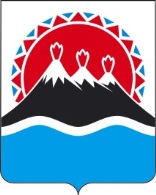 МИНИСТЕРСТВО СОЦИАЛЬНОГО РАЗВИТИЯ  И ТРУДАКАМЧАТСКОГО КРАЯПРИКАЗ №  1283-пОб утверждении Порядка предоставления денежных компенсаций платы за жилое помещение и (или) коммунальные услуги и на уплату взноса на капитальный ремонт отдельным категориям граждан, проживающим в Камчатском краеДополнительно для представителей):Копию документа, удостоверяющего личность представителя на ____ л.Копию документа, подтверждающего полномочия представителя на ___ л.Фамилия, имя, отчествоСтепень родства по отношению к умершему1.2.3.1. Копию паспорта либо вида на жительство (страница Ф.И.О. и страницы, содержащие сведения о месте жительства)___ листов2. Копию свидетельства о смерти умершего (предоставляется в случае обращения в течение четырех месяцев со дня смерти умершего)___ листов3. Копию документа, подтверждающего степень родства по отношению к умершему (свидетельство о рождении, свидетельство о браке) (предоставляется в случае обращения в течение четырех месяцев со дня смерти умершего)___ листов4. Справку, подтверждающую совместное проживание с умершим (предоставляется в случае обращения в течение четырех месяцев со дня смерти умершего)___ листов5. Отказ остальных членов семьи, совместно проживавших с умершим на дату его смерти, от получения указанных мер социальной поддержки в пользу заявителя (предоставляется в случае обращения в течение четырех месяцев со дня смерти умершего)___ листов6. Свидетельство о праве на наследство (предоставляется в случае включения неполученных умершим сумм в состав наследства)___ листов7. Копию счета в кредитном учреждении (при желании получить денежные выплаты через кредитное учреждение)___ листовПрилагаю следующие документы:Дополнительно для  представителей:1.Копию документа, удостоверяющего личность представителя ___ л.2.Документ, подтверждающий полномочия  представителя ____ л.